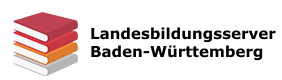 The Ambiguity of Belonging: The Pros and Consof Affirmative ActionArguments in favour of Affirmative ActionWords and phrases:Arguments against Affirmative ActionWords and phrases